Любителям математикиОлимпиада по математике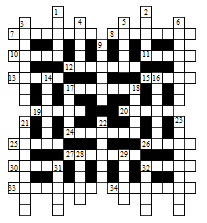 По горизонтали: 7. Четырёхугольник. 8. Математическое действие. 10. Результат сложения однородных величин. 11. Угол, который больше прямого угла, но меньше развёрнутого. 12. Число, которое иногда получается при делении. 13. Вспомогательная теорема. 15. Одна из основных величин, характеризующих геометрическое тело. 17. Тригонометрическая функция. 19. Расстояние между двумя точками прямой. 20. Число натуральное, или – ему противоположное, или нуль. 24. Отрезок, соединяющий две соседние вершины многоугольника. 25. Единица массы. 26. Точка плоскости, равноудалённая от других точек этой же плоскости. 27. Вывод, который ученик заучивает наизусть. 30. Знак, с помощью которого записывают число. 32. Единица массы драгоценных камней. 33. Площадь квадрата со стороной, равной 1/10 части версты. 34. Многогранник.По вертикали: 1. Буква греческого алфавита. 2. Прочтите знак I в записи АI ВС. 3. Независимая переменная. 4. Тригонометрическая функция. 5. Расположение отрицательных чисел на координатной прямой от начала координат. 8. Единица длины. 9. Линия на координатной плоскости, Изображающая какую-то зависимость. 14. Число, равное 106. 16. Стороны трапеции. 17. Тело вращения. 18. Поверхность, состоящая из всех точек пространства, расположенных на данном расстоянии от данной точки. 21. Одно из чисел при умножении. 22. Древнейшая русская весовая единица, а в Киевской Руси денежная единица серебра. 23. Правильные треугольные пирамиды. 28. Знак, употребляемый при сравнении величин. 29. Граница, отделяющая на поверхности точки данной фигуры от других точек. 31. Монета достоинством в 3 копейки. 32. Группа цифр в записи числа. Ответы присылать мне Хлониной ОЕ в ВК с 10.00 до 12.00